      REGULAMIN  TURNIEJU TENISA STOŁOWEGO                                                                                                                      O PUCHAR BURMISTRZA GMINY I MIASTA ODOLANÓW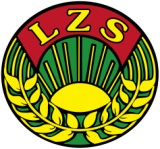 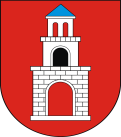 ------------------------------------------------------------------------------------------CEL- Popularyzacja gry w tenisa stołowego- Promocja Gminy i Miasta Odolanów- Umożliwienie pasjonatom tenisa stołowego porównanie swoich umiejętności- Integracja młodzieży i dorosłych- Aktywne spędzanie czasu wolnegoORGANIZATOR - Burmistrz Gminy i Miasta Odolanów- Miejsko-Gminne Zrzeszenie LZS w Odolanowie- Szkoła Podstawowa w ŚwiecyTERMIN I MIEJSCE- Turniej odbędzie się 27 pażdziernika /niedziela/ 2019 r na sali gimnastycznej Szkoły  Podstawowej w Świecy o godż. 10.00ZGŁOSZENIA- Telefoniczne dotyczące ilości zawodników dokonują LZS-y, Szkoły, Zakłady Pracy lub osoby indywidualne do dnia 18 pażdziernika 2018 r /piątek/ pod numer 693 613 131- Imienne w dniu zawodów w godż. 8.30 – 9.30 - Przy imiennym zgłoszeniu dokonywane będzie także losowanie -Zgłoszenie imienne winno zawierać: imię i nazwisko zawodnika, adres, rok urodzenia, nazwa drużyny /nazwa drużyny nie dotyczy startu indywidualnego/SYSTEM ROZGRYWEK I PRZEPISY GRY - W turnieju biorą udział mieszkańcy Gminy i Miasta Odolanów- Turniej  rozgrywany będzie indywidualnie - osobno  Kobiet i Mężczyzn  w 2 kategoriach wiekowych  do 18 lat i + 18 lat–   systemem pucharowym do wyłonienia 6 zawodników, następnie  celem ustalenia  miejsc I –VI  każdy z każdym. W przypadku zgłoszenia 6  i mniej zawodników w danej kateg. rozgrywki każdy z każdym. - Prowadzona będzie także klasyfikacja drużynowa – za zajęcie I m do VI m w turnieju indywidualnym K i M w danej kateg. wiekowej  drużyny otrzymują punkty Im – 12,  IIm – 10, IIIm – 8,  IVm – 6, Vm – 4,  VIm – 2.  Punkty dla drużyny zdobywa 3  najlepszych zawodników/czek w turnieju indywidualnym danej kateg. wiekowej K i M.  W przypadku uzyskania tej samej ilości pkt. przez drużyny decyduje większa ilość startujących Kobiet danego zespołu,  stosunek ilości wygranych setów do przegranych wszystkich punktujących zawodników danej drużyny, następnie ilość zdobytych punktów w setach przez najlepszego zawodnika drużyny.- Czas trwania turnieju i ostateczny system rozgrywek uzależniony będzie od liczby zgłoszonych uczestników- Mecze rozgrywane będą zgodnie z przepisami PZTS do 2 wygranych setów do 11./ przy wyniku seta 10:10 w secie - set trwa do uzyskania 2 pkt. przewagi jednego z zawodników/- Mecze sędziują sędziowie oraz zawodnicy przez nich wyznaczeni- Kwestie sporne, w zależności od ich charakteru, rozstrzygają sędziowie meczu lub sędzia główny turnieju w porozumieniu z organizatoremNAGRODYTURNIEJE INDYWIDUALNE K i M /do 18 lat i + 18 lat/I – III m – Puchar Burmistrza GiM OdolanówI m – nagroda rzeczowaI – VI m - dyplomyKLASYFIKACJA DRUŻYNOWA /K i M do 18 lat i + 18 lat /I – III m – Puchar Burmistrza GiM OdolanówI – VI m - dyplomyKażdy uczestnik turnieju otrzyma Pamiątkowy Medal, najmłodszy i najstarszy upominekPOSTANOWIENIA KOŃCOWE- Wszystkich zawodników obowiązuje strój sportowy /miękkie obuwie/- Zawodnicy powinni posiadać własne rakietki- Uczestnicy turnieju są zobowiązani do przestrzegania zasad regulaminu ustalonego przez gospodarza obiektu i organizatora turnieju- Organizator nie ponosi odpowiedzialności za rzeczy zagubione lub  pozostawione w szatni- Ubezpieczenie oraz dojazd zawodników na koszt własny- Organizator nie ponosi odpowiedzialności za kontuzje, wypadki, problemy zdrowotne uczestników podczas trwania zawodów. Zawodnik startuje na własną odpowiedzialność- Zawodnicy do 18 lat powinni przedstawić zgodę rodziców / prawnych opiekunów na udział w zawodach- Zgłoszenie i zapisanie się zawodnika do turnieju jest jednoznaczne z oświadczeniem o zapoznaniu się i akceptacją niniejszego regulaminu, oraz wyrażeniu zgody na publikację danych osobowych i wizerunku w mediach  dla potrzeb organizatora.PROGRAM MINUTOWY- DO 8.30 – przyjazd zawodników- 8.30-930 – przyjmowanie zgłoszeń- 10.00 – OTWARCIE TURNIEJU- 10.15- ok. 15.00 rozgrywki- ok. 15.30 – zakończenie, wręczenie pucharów i medalii                                                    ZAPRASZAMY                                                                                             ORGANIZATORZYRegulamin, wzór zgłoszenia na stronie Internet. UGiM Odolanów – zakładka M-G Z LZSDRUŻYNA  ……………………………………………………………………………………………………..                                            ZGŁOSZENIE    DOTURNIEJU TENISA STOŁOWEGO O PUCHAR BURMISTRZA GMINY I MIASTA ODOLANÓW                                                   Świeca 27 październik 2019Imię i nazwisko                               /K,M*/        adres                              rok urodzenia        podpis1……………………………………………………………………………………………………………………………………………2……………………………………………………………………………………………………………………………………………3……………………………………………………………………………………………………………………………………………4……………………………………………………………………………………………………………………………………………5……………………………………………………………………………………………………………………………………………6……………………………………………………………………………………………………………………………………………7……………………………………………………………………………………………………………………………………………8……………………………………………………………………………………………………………………………………………9……………………………………………………………………………………………………………………………………………10……………………………………………………………………………………………………………………………………………11……………………………………………………………………………………………………………………………………………12……………………………………………………………………………………………………………………………………………13……………………………………………………………………………………………………………………………………………14……………………………………………………………………………………………………………………………………………Kier. drużyny /nr Tel./………………………………………………………………………….           Podpis                                                                                                                               …………………………………Zgoda rodziców/opiekunów na udział dziecka w zawodach sportowychImię i Nazwisko rodzica/opiekuna ………………………………………………………………………….Adres i nr. telefonu                          …………………………………………………………………………..Pesel dziecka                                     ………………………………………………………………………….Wyrażam zgodę na udział syna/córki …………………………………………………………………….w Turnieju Tenisa Stołowego o Puchar Burmistrza GiM Odolanów w dniu 27.X.2019 rw Sz. P. w Świecy.Jednocześnie oświadczam, że dziecko nie ma przeciwwskazań zdrowotnych na udział w zawodach.      Wyrażam zgodę na przeprowadzenie wszelkich niezbędnych zabiegów lub operacji w stanach zagrażających życiu lub zdrowia mojego dziecka. W razie decyzji lekarskiej o hospitalizacji, zobowiązuję się do odbioru dziecka ze szpitala.Wyrażam zgodę na upowszechnianie wizerunku mego dziecka jako sportowca-zawodnika zawodów w mediach dla potrzeb organizatora.………………………………….. data              Podpis …………………………………………………………